Студенческая научная конференция-конкурс(с международным участием) в рамках XXХ МЕЖДУНАРОДНЫХ НАУЧНЫХ ЧТЕНИЙ ПАМЯТИ Л. С. МУХАРИНСКОЙ (1906–1987) и МЕЖДУНАРОДНОГО ФОРУМА ЭТНОКУЛЬТУР6 апреля - 19 мая 2021 годаИНФОРМАЦИОННОЕ ПИСЬМОСтуденческая научно-практическая конференция состоится в форме конкурса. К очному участию приглашаются студенты и магистранты Белорусской государственной академии музыки, к заочному – иностранные магистранты, обучающиеся в Белорусской государственной академии музыки, учащиеся УССО, студенты и магистранты вузов Республики Беларусь и других стран. В рамках очного участия состоится конкурс на лучшее выступление с докладом. Для очных и заочных участников будет проведён также конкурс научных докладов. Конкурс проводится в следующих категориях: магистранты, иностранные магистранты, студенты специальности «Искусствоведение (музыковедение»), студенты исполнительских специальностей, учащиеся УССО. Научная проблематика конференции включает в себя следующие вопросы для обсуждения:•устнотрадиционная музыкальная культура;•музыкальное искусство Беларуси и мира;•духовная и церковная музыка;•музыкальное исполнительство и педагогика;•выдающиеся деятели музыкальной культуры и искусства – юбиляры 2021 года.Языки конференции – белорусский, русский. Все присланные материалы на конференцию-конкурс проходят проверку на их уникальность программой «Антиплагиат» через закупаемую базу данных «Университетская библиотека», после чего допускаются к участию в конкурсе. После подведение итогов конкурса членами жюри будет рассматриваться рекомендация к публикации докладов победителей конкурса в различных категориях. Состав жюри, срок сдачи статей для публикации и требования к публикации победителей будет объявлен дополнительно после завершения конкурса. Оргкомитет конференции:Мацаберидзе Нелли Вячеславовна, проректор по научной работе, доцент кафедры теории музыки, кандидат искусствоведения, доцентТихомирова Алла Анатольевна, научный руководитель Студенческого научно-творческого общества, доцент кафедры теории музыки, кандидат искусствоведения, доцентБаранкевич Лилия Фаильевна, заведующий научно-исследовательским отделом, доцент кафедры теории музыки, кандидат искусствоведения, доцентВоронова Светлана Сергеевна, аспирант кафедры истории музыки и музыкальной белорусистики, преподаватель кафедры теории музыки.Белая Светлана Александровна, аспирант кафедры теории музыки, преподаватель кафедры пения. Оргкомитет имеет право отбора докладов для включения в программу конференции и для последующей публикации победителей.Контактные данные: snto_bgam@mail.ru; тел. (+375 29) 5735453 – научный руководитель Студенческого научно-творческого общества кандидат искусствоведения, доцент Тихомирова Алла Анатольевна.Важные даты29 марта – последний день приема заявок 2 апреля – размещение программы конференции_конкурса на сайте академии6 апреля – проведение конфеРенции-Конкурса на лучшее выступление с докладом ДЛЯ ОЧНЫХ УЧАСТНИКОВ 16 АПРЕЛЯ  – ПРЕДОСТАВЛЕНИЕ ТЕКСТОВ ДОКЛАДОВ ВСЕХ УЧАСТНИКОВ ДЛЯ РАБОТЫ ЖЮРИ21 апреля – 12 МАЯ – работа жюри с докладами конкурса19 мая  – подведение итогов конкурсаФорма заявкиКритерии оценки  и требования к выступлению с докладомпри очном участии Структрированность текста, наличие презентации, демонстрация музыкального материала. Регламент выступления для студентов – 10 мин., для магистрантов – 15 мин. (с учётом показа музыкального материала)Жюри оценивается: соответствие текста доклада сформулированой теме, логическая выстроенность доклада,  научный стиль изложения,  свободное владение текстом, умение вести научную дискуссию и формулировать вопросы другим участникам, степень наглядности предоставляемого материала (информативность презентации, показ музыкального материала), соблюдение предложенного регламента, яркость и убедительность выступления.Критерии оценки и требования к офомлению текстов докладов для всех участников Оценка текстов докладов, представленных на конкурс, членами жюри, будет основываться на следующих критериях: актуальность и научная новизна, формулировка темы и степень её раскрытия, теоретическая и практическая значимость, полнота и логическая последовательность в изложении текста, владение научно-исследовательской литературой по заявленной теме, уровень аналитической работы с музыкальным материалом, формулировка выводов, оформление согласно предложенным требованиям. Тексты докладов оформляются в текстовом редакторе Microsoft WORD: объём не более 10 000-12 000 печатных знаков, включая пробелы (без учёта списка использованных источников и нотных примеров);поля: левое и нижнее -25 мм, верхнее -20 мм, правое-10 мм;шрифт – Times New Roman, обычный, кегль- 14;межстрочный интервал – одинарный, выравнивание – по ширине;абзацный отступ -1,25 см;заглавие статьи – прописными, жирными, выравнивание по центру;данные об авторе (ФИО без сокращений, место учебы, факультет, курс) и научном руководителей (ФИО без сокращений, место работы, должность, ученая степень, ученое звание) – курсивом, выравнивание по правой стороне;сноски внизу страницы, нумерация сквозная, кегль – 12;список использованных источников оформляется в соответствии с требованиями Высшей аттестационной комиссиии Республики Беларусь   (см.https://vak.gov.by/bibliographicDescription) и помещается в конце статьи в алфавитном порядке; сноски в тексте на соответствующую позицию литературы оформляются в квадратных скобках с указанием ее номера в списке источников иномера страницы через запятую (например: [5,с. 14]). нотные примеры (1-2) могут быть представлены в конце публикации, оформляются в формате jpg или tiff.Образец оформления заглавия статьи и сведений об авторе:ТЕМА доклада Ф.И.О. докладчикаучреждение образования «Белорусская государственная академия музыки»,фортепианный и композиторско-музыковедческий факультет, студент 3 курса.Научный руководитель – Ф.И.О.,должность, учёная степень, учёное звание.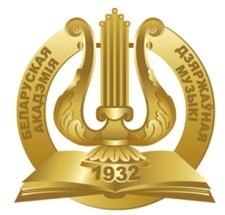 УЧРЕЖДЕНИЕ ОБРАЗОВАНИЯ «БЕЛОРУССКАЯ ГОСУДАРСТВЕННАЯ АКАДЕМИЯ МУЗЫКИ»СТУДЕНЧЕСКОЕ научно-творческое ОбществоФамилия, имя, отчество (без сокращений)Место учебыФакультет, курс, специальностьКонтактные данные (телефон, е-mailНаучный руководитель (фамилия, имя, отчество без сокращений), место работы, должность, ученая степень, ученое звание)Тема доклада с аннотацией (не более100 слов)